Мастер – классКрытыш Н. И.учитель начальных классовГУО «Средняя школа № 16 г. Мозыря»Тема: Использование компетентностно– ориентированных заданий для формирования умения решать текстовые задачи на уроках математики у учащихся I ступени общего среднего образования.Цель: создание условий для полноценного проявления и развития педагогического мастерства его участников на основе организации пространства для профессионального общения по обмену опытом работы.Задачи: 1. Создание условий для профессионального самосовершенствования педагогов;2. Продемонстрировать опыт работы мастера по проектированию образовательной среды;3. Передать опыт путём прямого и комментированного показа последовательности действий, методов, приёмов и форм педагогической деятельности;4.  Провести рефлексию собственного профессионального мастерства участников мастер-класса.Ход мастер-класса:Ориентировочно-мотивационный этап. Задача: обеспечение мотивации участников мастер-класса.   Здравствуйте. Рада приветствовать вас меня зовут Крытыш Наталья Ивановна, я являюсь учителем средней школы № 16 г Мозыря. Здравствуйте любознательные, активные, целеустремлённые, стремящиеся к самосовершенствованию коллеги.Задумайте нечётное число от 0 до 10. Поднимите руку, кто загадал: Актуализация субъективного опыта участников.Задача: Обеспечение активности участников в предстоящей деятельности.Кто бы какое число не выбрал, всем нам приходится применять математику для решения возникающих проблем в жизни. Это и при ремонте, при подсчёте семейного бюджета и многом другом.Для успешного решения данных вопросов, у нас должна быть сформирована математическая компетентность. То есть мы должны владеть математической компетенцией, включая наше личное отношение к ней.В данном случае - это умение решать учебно - практические и учебно - познавательные задачи, связанные с повседневной жизнью.	Меня заинтересовал вопрос: а как можно использовать компетентностно – ориентированные задания для формирования умения решать текстовые задачи на уроках математики у учащихся. Ведь данные задачи организуют деятельность учащихся, а не требуют воспроизведения информации или отдельных действий.  Целеполагание.Задача: постановка целей участниками и выявление их ожиданий.	Итак, продолжите, пожалуйста запись темы нашего мастер – класса: «Использование … для формирования … у учащихся 1 ступени общего среднего образования».Уважаемые коллеги, для вас данная тема: интересна - V; знакома - +; не привлекает - -. С помощью рук покажите, пожалуйста, знаки: «плюс», «минус», «победа».	Какие вы ожидаете результаты к концу мастер – класса? Выберите, пожалуйста, что вам подходит:узнать какие компетентностно – ориентированные задания можно использовать на уроках математики;немного вздремнуть;познакомиться с организацией учебного занятия по данной проблеме;познакомиться с опытом учителя;взять на вооружение увиденные задания;успеть просмотреть новости в Instagram.Информационно-деятельный этап.Задача: знакомство с использованием компетентностно - ориентированных заданий на уроках математики, создание атмосферы коллективного взаимодействия по формированию определённых умений. Прочтите тексты двух задач. Попробуем их сравнить:а) Одна путёвка стоит 350 евро. Сколько евро нужно заплатила за 4 путёвки? б) В июле наша семья, состоящая из 4 человек (2 взрослых и 2 детей) решила поехать на отдых в Рим. Папа узнал, что на три дня поездки одна путёвка обойдется нам в 180 евро. Мама узнала от подруги, что в турагентстве «Мечта» проходит акция: до 17 апреля при выкупе 3 путёвок в Рим ребёнок до 10 лет едет бесплатно. Мы задумались, сколько денег нам удастся сэкономить?Чем эти задачи схожи?Чем отличаются?С какой задачей мы сталкиваемся в жизни? Какие же признаки компетентносто-ориентированных заданий? Давайте попробуем выбрать:Имитация жизненной ситуации.Наличие конкретных необходимых данных.Среди данных могут быть как лишние, так и недостающие.Может иметь несколько способов решения.Выход за рамки одной образовательной области.Не выходит за рамки одной образовательной области.Мы с вами отправляемся в путешествие в Рим. Для подсчёта все расходы будем записывать в свой блокнот (Приложение 1). Итак, первое что необходимо сделать это выбрать гостиницу. Вот перед вами варианты с описание, прошу вас выбрать и записать в блокнот расход. (на слайдах 3 варианта с описанием и ценами) 		В первый день мы отправляемся на экскурсию в прекрасный парк виллы Боргезе. Вилла Боргезе — изумительный ландшафтный парк, расположенный к северу от центра Рима. Живописное палаццо, построенное ещё в 17 веке обладателем красной шапочки — кардиналом Камилло Боргезе, стало сегодня излюбленным местом прогулок жителей и гостей Рима. В парке можно взять напрокат велосипед или сигвей: Входной билет в галерею Боргезе стоит 13 евро, в национальную галерею современного искусства 7, 5 евро, в этрусский музей Вилла Джулия билет стоит 8 евро. Что вы выберите и сколько денег придётся потратить? (запись в блокнот расходов)В парке произрастает много сосен пинии, вечнозелёные кипарисы, оливковые деревья. Информация о них дана у вас на столе. (Приложение2)Пользуясь полученной информацией, ответьте на вопросы: (на слайде)Какое дерево самое высокое?Во сколько раз кипарис выше сосны пинии?На сколько сосна пиния ниже оливкового дерева?Во сколько раз оливковое дерево ниже кипариса?Отправляемся с вами в кафе на ужин. Прошу вас ознакомиться с меню и сделать свой выбор. (на слайде меню, участники подсчитывают затраты. Во время заказа звучит песня на итальянском)	В Италии принято за ужином никуда не торопиться, наслаждаться не только блюдами, но и разговорами. Разговаривая с итальянским фермером, мы узнали: 	Оказывается, что ящик с апельсинами весит 11 кг, а пол ящика апельсинов весят 5 кг. Сколько весит сам ящик? (1кг)	За февраль месяц на своём участке фермер собрал 34 ящика с апельсинами. Для того, чтобы выдавить 1 литр апельсинового сока фермеру необходимо взять 2 кг апельсинов. Сколько же нужно подготовить 2-х литровых бутылок для сока? (недостающие данные берём из предыдущей задачи) 	За соседним столиком посетители нам рассказали, как они зарабатывают на сборе апельсинов: 	За 6 дней в неделю, работая по 6-7 часов, можно заработать до 240 евро.Нас заинтересовало, а сколько же это в месяц?На следующий день мы решили убить сразу двух зайцев: съездить на море и увидеть Везувий. Так как по пути нас будет окружать прекрасный пейзаж, мы решили взять машину на прокат. Выберите, пожалуйста машину и запишите расход в блокнот:Мини 10 евроЭконом 18 евроКомпакт 24 евро	От Рима до Неаполя 200км. Расход бензина примерно 5 литров на 100 км. Цена 1 литра бензина 1, 60 евро. Сколько придётся заплатить за топливо?Первая группа поехала со скоростью 40 км/ч. Вторая группа задержалась в магазине и отправилась в путь спустя 2 часа, двигаясь со скоростью 80 км/ч. Через сколько часов вторая группа догонит первую?Наше путешествие подошло к концу. Подсчитайте, пожалуйста, ваши расходы. Сравним, кто был более экономным. Рефлексивный этапЗадачи: оценка эффективности взаимодействия педагога и участников мастер-класса; определение значимости полученных знаний и умений для использования в дальнейшей педагогической деятельности. Мы не только посетили Италию, но и решали задачи какого типа? Какое из утверждений вы выберите:1.Тяжела ты, шапка Мономаха.2.Повторение-мать учения.3.Учась, узнаешь, как мало ты знаешь.4. От мастер-класса я устал, позевал я и поспал.5. Классно было, всё прекрасно, сюда пришёл я не напрасно.1гений3склонные к эгоцентризму 5мечтающие об отдыхе7золотая середина9склонные к лёгкой афереВремя работы проката: 10.00 – 22.00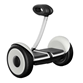 За 1ч – 5 евроЗа 3 и более часов – 10 евро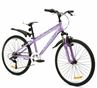 За 1ч – 7 евроЗа 3 и более часов – 14 евро